Flinders University Disability & Community 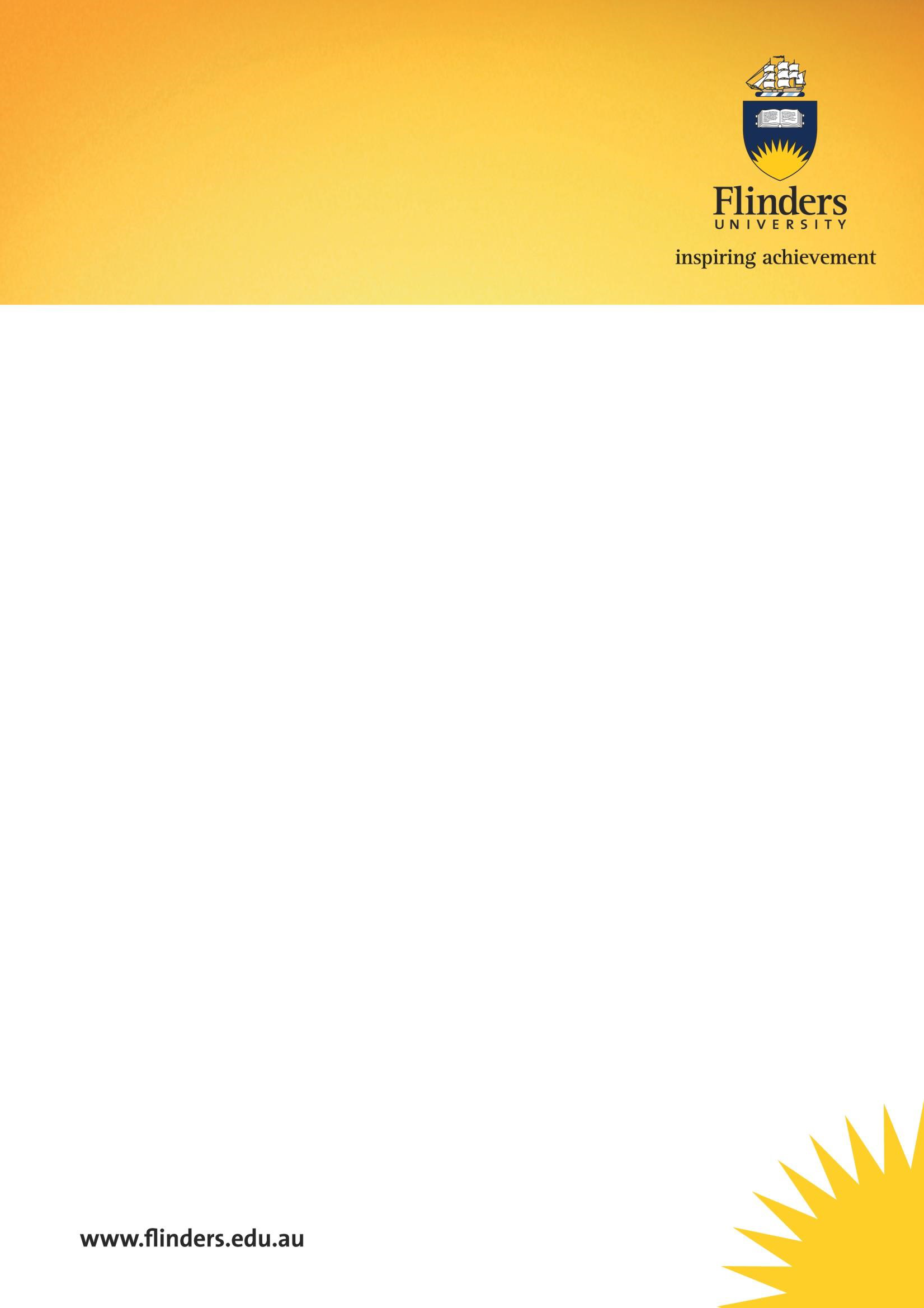 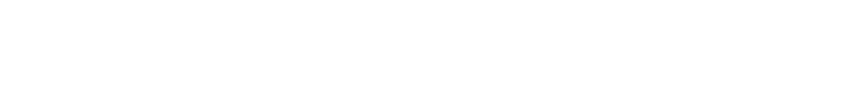 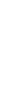 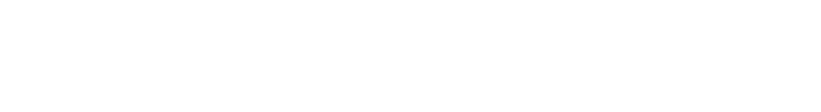 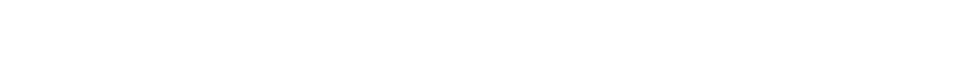 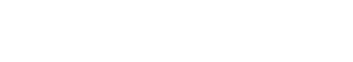 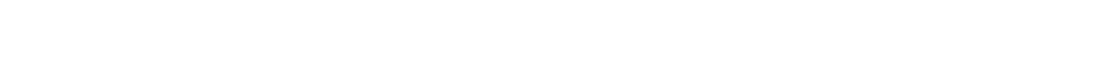 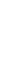 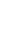 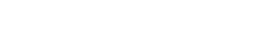 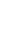 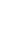 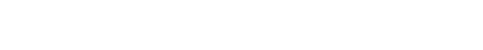 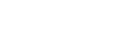 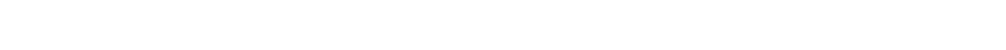 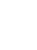 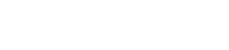 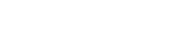 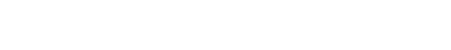 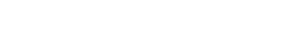 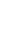 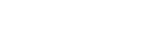 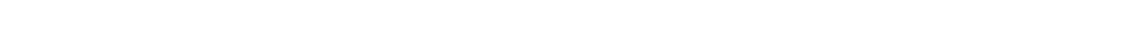 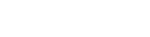 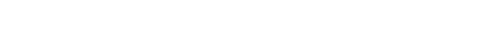 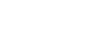 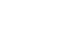 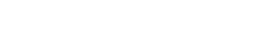 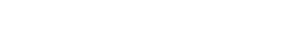 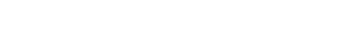 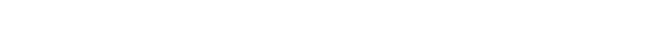 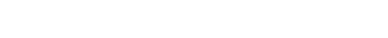 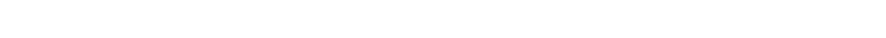 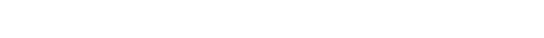 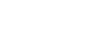 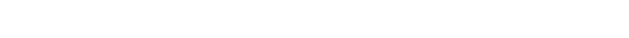 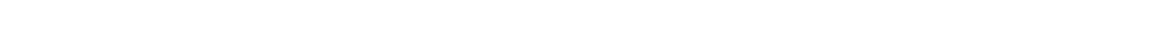 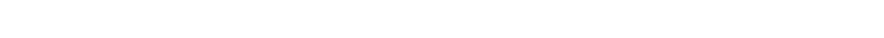 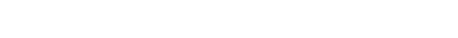 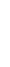 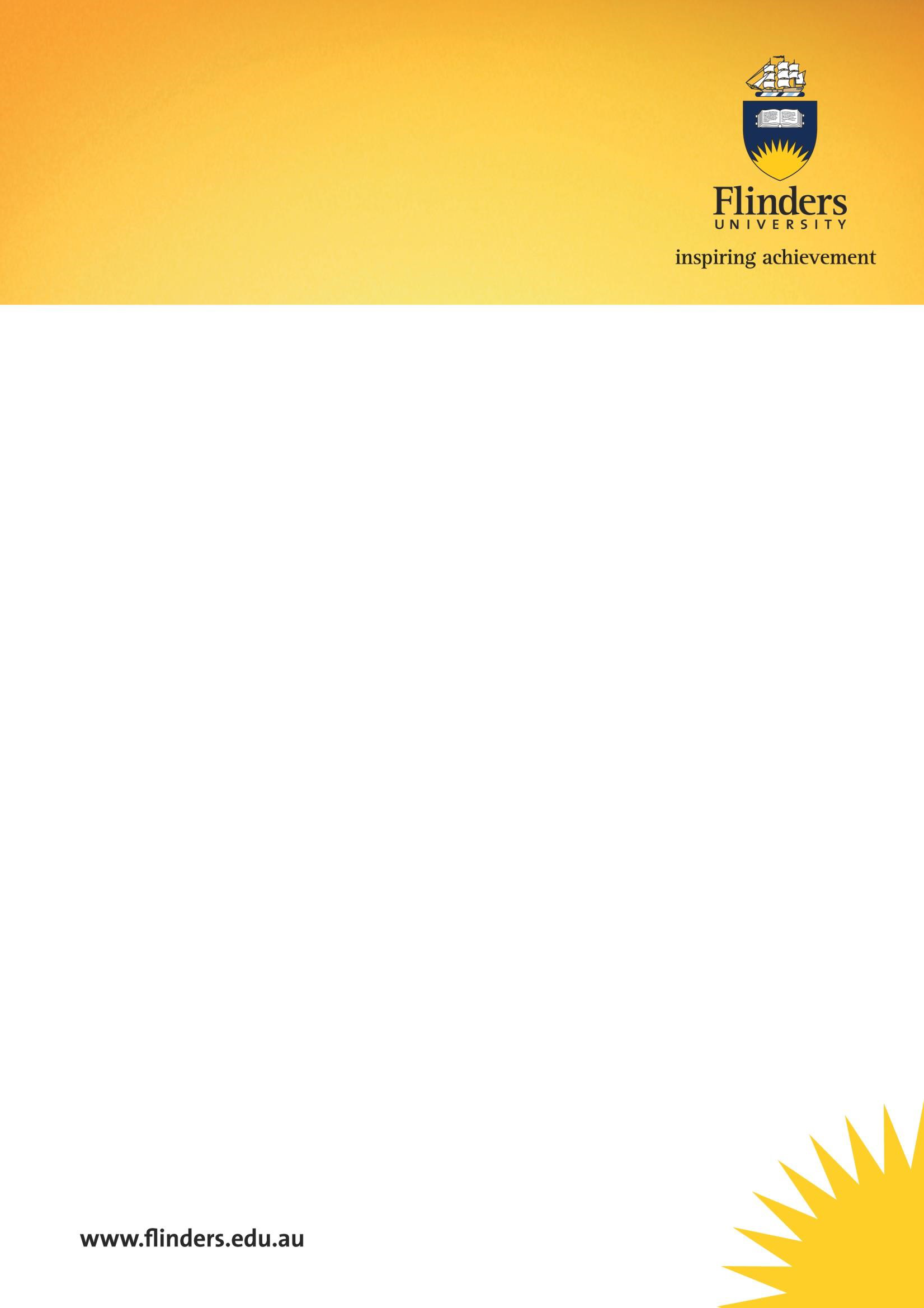 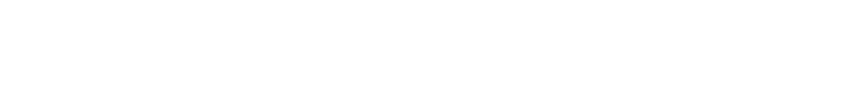 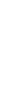 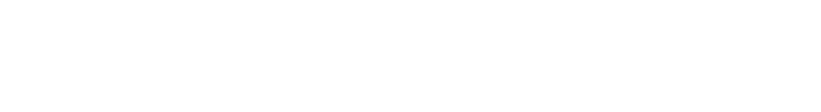 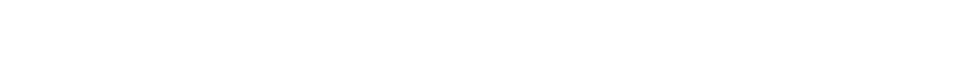 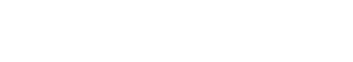 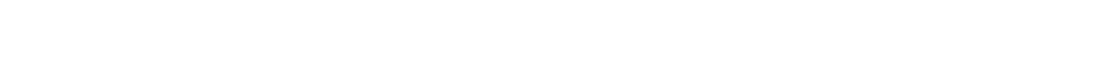 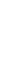 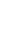 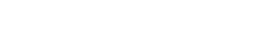 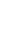 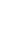 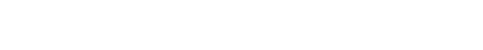 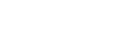 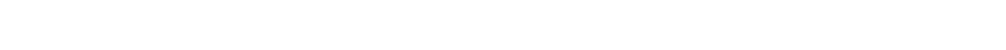 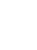 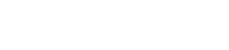 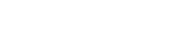 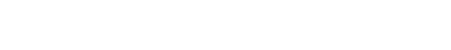 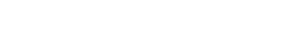 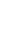 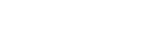 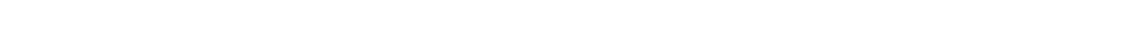 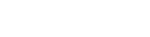 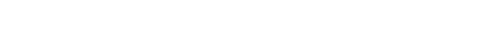 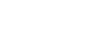 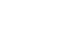 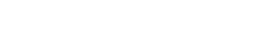 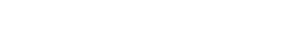 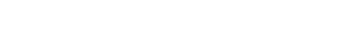 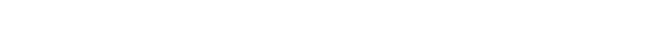 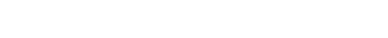 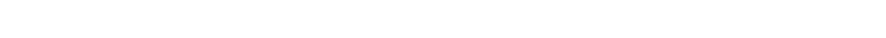 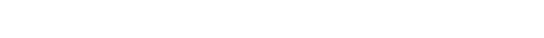 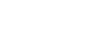 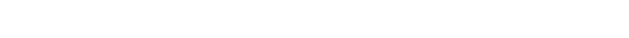 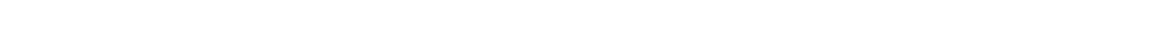 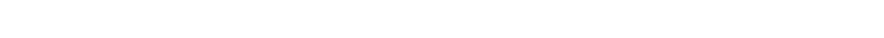 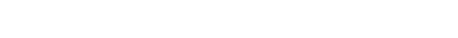 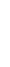 Inclusion Research Network (FUDCI-RN)RESEARCH FRIDAYGraduate Diploma - Dissertation ProposalBeyond Cash for Care: How the mainstream health system interacts with the NDISKelly MoesGraduate Diploma in Research Methods (Student)9:30-10:30amFriday, 10 November 2017Room S407A, South Wing, Sturt CampusFor further information, please contact Assoc Prof Pammi Raghavendra, Ph: 8201 3426